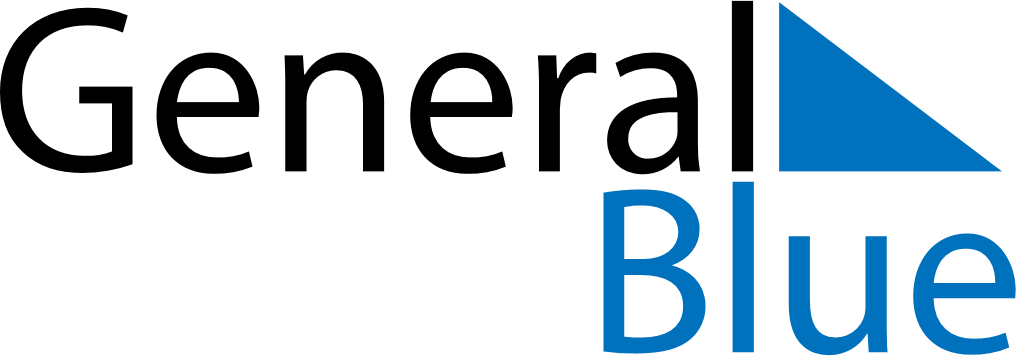 June 2024June 2024June 2024June 2024June 2024June 2024June 2024Puerto Cabezas, North Caribbean Coast, NicaraguaPuerto Cabezas, North Caribbean Coast, NicaraguaPuerto Cabezas, North Caribbean Coast, NicaraguaPuerto Cabezas, North Caribbean Coast, NicaraguaPuerto Cabezas, North Caribbean Coast, NicaraguaPuerto Cabezas, North Caribbean Coast, NicaraguaPuerto Cabezas, North Caribbean Coast, NicaraguaSundayMondayMondayTuesdayWednesdayThursdayFridaySaturday1Sunrise: 5:04 AMSunset: 5:58 PMDaylight: 12 hours and 54 minutes.23345678Sunrise: 5:04 AMSunset: 5:58 PMDaylight: 12 hours and 54 minutes.Sunrise: 5:04 AMSunset: 5:59 PMDaylight: 12 hours and 54 minutes.Sunrise: 5:04 AMSunset: 5:59 PMDaylight: 12 hours and 54 minutes.Sunrise: 5:04 AMSunset: 5:59 PMDaylight: 12 hours and 54 minutes.Sunrise: 5:04 AMSunset: 5:59 PMDaylight: 12 hours and 55 minutes.Sunrise: 5:04 AMSunset: 5:59 PMDaylight: 12 hours and 55 minutes.Sunrise: 5:04 AMSunset: 6:00 PMDaylight: 12 hours and 55 minutes.Sunrise: 5:04 AMSunset: 6:00 PMDaylight: 12 hours and 55 minutes.910101112131415Sunrise: 5:04 AMSunset: 6:00 PMDaylight: 12 hours and 56 minutes.Sunrise: 5:04 AMSunset: 6:01 PMDaylight: 12 hours and 56 minutes.Sunrise: 5:04 AMSunset: 6:01 PMDaylight: 12 hours and 56 minutes.Sunrise: 5:04 AMSunset: 6:01 PMDaylight: 12 hours and 56 minutes.Sunrise: 5:05 AMSunset: 6:01 PMDaylight: 12 hours and 56 minutes.Sunrise: 5:05 AMSunset: 6:02 PMDaylight: 12 hours and 56 minutes.Sunrise: 5:05 AMSunset: 6:02 PMDaylight: 12 hours and 56 minutes.Sunrise: 5:05 AMSunset: 6:02 PMDaylight: 12 hours and 57 minutes.1617171819202122Sunrise: 5:05 AMSunset: 6:02 PMDaylight: 12 hours and 57 minutes.Sunrise: 5:05 AMSunset: 6:03 PMDaylight: 12 hours and 57 minutes.Sunrise: 5:05 AMSunset: 6:03 PMDaylight: 12 hours and 57 minutes.Sunrise: 5:06 AMSunset: 6:03 PMDaylight: 12 hours and 57 minutes.Sunrise: 5:06 AMSunset: 6:03 PMDaylight: 12 hours and 57 minutes.Sunrise: 5:06 AMSunset: 6:03 PMDaylight: 12 hours and 57 minutes.Sunrise: 5:06 AMSunset: 6:04 PMDaylight: 12 hours and 57 minutes.Sunrise: 5:06 AMSunset: 6:04 PMDaylight: 12 hours and 57 minutes.2324242526272829Sunrise: 5:07 AMSunset: 6:04 PMDaylight: 12 hours and 57 minutes.Sunrise: 5:07 AMSunset: 6:04 PMDaylight: 12 hours and 57 minutes.Sunrise: 5:07 AMSunset: 6:04 PMDaylight: 12 hours and 57 minutes.Sunrise: 5:07 AMSunset: 6:04 PMDaylight: 12 hours and 57 minutes.Sunrise: 5:07 AMSunset: 6:04 PMDaylight: 12 hours and 57 minutes.Sunrise: 5:08 AMSunset: 6:05 PMDaylight: 12 hours and 56 minutes.Sunrise: 5:08 AMSunset: 6:05 PMDaylight: 12 hours and 56 minutes.Sunrise: 5:08 AMSunset: 6:05 PMDaylight: 12 hours and 56 minutes.30Sunrise: 5:08 AMSunset: 6:05 PMDaylight: 12 hours and 56 minutes.